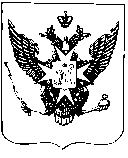 Муниципальный Советгорода ПавловскаРЕШЕНИЕот  06 апреля  2016  года 								№ 3/4.1О проведении весеннего месячника по благоустройству и общегородского субботника на территории муниципального образования города Павловска	На основании решения Городского штаба по благоустройству Санкт-Петербурга от 24.03.2016 Муниципальный Совет города Павловска РЕШИЛ:1. Провести на территории муниципального образования города  Павловска  весенний месячник по благоустройству с 01.04.2016 по 30.04.2016 и общегородской субботник- 23.04.2016.2. Поручить главе Местной администрации города Павловска:разработать план проведения весеннего месячника на территории муниципального образования города Павловска;подготовить и опубликовать в средствах массовой информации объявления о проведении месячника по благоустройству для информирования населения;закупить растительный грунт для благоустройства придомовых территорий силами проживающего населения;приобрести инвентарь: мешки для мусора, перчатки для организации активного участия населения в уборке и благоустройстве территории;провести работы по ликвидации несанкционированных свалок на территории муниципального образования города Павловска;на территории детских площадок выполнить работы по устранению надписей и граффити;3. Контроль за исполнением настоящего решения возложить на главу муниципального образования города Павловска.Глава муниципального образованиягорода Павловска									В.В. Зибарев